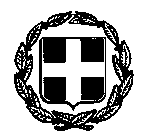                             ΑΝΑΡΤΗΤΕΑ ΣΤΟ ΔΙΑΔΙΚΤΥΟ               ΑΝΑΡΤΗΤΕΑ ΣΤΟ ΜΗΤΡΩΟΘΕΜΑ : Επείγουσα Έρευνα Αγοράς – Πρόσκληση Εκδήλωσης Ενδιαφέροντος για την Προμήθεια ΑΝΤΑ/ΚΩΝ ΤΕΧΝΙΚΗΣ ΥΠΗΡΕΣΙΑΣ( ΣΤΑΘΕΡΗ ΧΕΙΡΟΛΑΒΗ ΓΙΑ ΠΡΟΒΟΛΕΑ ΟΡΟΦΗΣ ΚΑΕ 1439) του Γ.Ν. Λασιθίου (Αποκ.Οργανική Μονάδα Ιεράπετρας).ΣΧΕΤ. : 1) Η υπ’ αριθμό  119/02-02-2023   Απόφαση  του Αναπληρωτή Διοικητή  της Αποκ.Οργανικής Μονάδας Ιεράπετρας. Το Γ.Ν. Λασιθίου – Γ.Ν. Κ.Υ. Νεαπόλεως «Διαλυνάκειο»  (Αποκεντρωμένη Οργανική Μονάδα Ιεράπετρας), πρόκειται να προβεί στην προμήθεια με επείγουσα έρευνα αγοράς των κατωτέρω ειδών  για την κάλυψη επιτακτικών και έκτακτων αναγκών του Νοσοκομείου.Για την επιτάχυνση των διαδικασιών και για τη διευκόλυνση των ενδιαφερομένων προμηθευτών, το Νοσοκομείο διεξάγει έρευνα αγοράς μέσω της πλατφόρμας iSupplies (https://isupplies.gr ) της εταιρίας iSmartP.C.Προκειμένου να μπορέστε να συμμετέχετε και να υποβάλετε απαντήσεις σχετικά με τις προσκλήσεις ενδιαφέροντος ή/και υποβολής προσφοράς, θα πρέπει να αποκτήσετε κωδικούς πρόσβασης για την εφαρμογή.Η εγγραφή στην πλατφόρμα iSuppliesείναι δωρεάν και γίνεται είτε μέσω τηλεφώνου στην iSmartP.C. στο 2103601671 είτε συμπληρώνοντας τη σχετική φόρμα εγγραφής στη διεύθυνση: https://isupplies.gr/auth/register. Για κάθε έρευνα που καλείστε να συμμετάσχετε, θα ενημερώνεστε μέσω email στη διεύθυνση ηλεκτρονικής αλληλογραφίας που θα δηλώσετε κατά την εγγραφή σας. Για οποιαδήποτε περαιτέρω πληροφορία σχετικά με την πλατφόρμα iSuppliesμπορείτε να απευθύνεστε στα ακόλουθα στοιχεία επικοινωνίας: email: info@isupplies.gr, τηλ: 2103601671.Παρακαλούμε να μας στείλετε οικονομική προσφορά για τα αναφερόμενα στον παρακάτω πίνακα είδη μέχρι την 09-02-2023  και ώρα 10:00 Π.Μ.                                                    ΠΙΝΑΚΑΣ ΕΙΔΩΝΑΡΘΡΟ 1: ΠΡΟΥΠΟΘΕΣΕΙΣ ΣΥΜΜΕΤΟΧΗΣΚατά την υποβολή προσφορών η αναθέτουσα αρχή δέχεται υπεύθυνη δήλωση εκ μέρους του οικονομικού φορέα σε περίπτωση φυσικού προσώπου ή σε περίπτωση νομικού προσώπου την υποβολή αυτής εκ μέρους του νομίμου εκπροσώπου όπως αυτός ορίζεται στο αρ. 79Α του Ν. 4412/2016, με τις συνέπειες του ν. 1599/1986 (Α'75), ως προκαταρκτική απόδειξη προς αντικατάσταση των πιστοποιητικών που εκδίδουν δημόσιες αρχές ή τρίτα μέρη, επιβεβαιώνοντας ότι ο εν λόγω οικονομικός φορέας πληροί τις ακόλουθες προϋποθέσεις συμμετοχής:Οι προϋποθέσεις συμμετοχής είναι οι εξής:Α) Να μην υπάρχει σε βάρος του οικονομικού φορέα αμετάκλητη καταδικαστική απόφαση για έναν από τους λόγους που προβλέπονται στην παρ. 1 του άρθρου 73 του Ν. 4412/2016. Η υποχρέωση αποκλεισμού οικονομικού φορέα εφαρμόζεται επίσης όταν το πρόσωπο εις βάρος του οποίου εκδόθηκε αμετάκλητη καταδικαστική απόφαση είναι μέλος του διοικητικού, διευθυντικού ή εποπτικού οργάνου του εν λόγω οικονομικού φορέα ή έχει εξουσία εκπροσώπησης, λήψης αποφάσεων ή ελέγχου σε αυτό. Η υποχρέωση του προηγούμενου εδαφίου αφορά:αα) στις περιπτώσεις εταιρειών περιορισμένης ευθύνης (Ε.Π.Ε.), ιδιωτικών κεφαλαιουχικών εταιρειών (Ι.Κ.Ε.) και προσωπικών εταιρειών (Ο.Ε. και Ε.Ε.), τους διαχειριστές,ββ) στις περιπτώσεις ανωνύμων εταιρειών (Α.Ε.), τον διευθύνοντα σύμβουλο, καθώς και όλα τα μέλη του Διοικητικού Συμβουλίου,γγ) στις περιπτώσεις των συνεταιρισμών τα μέλη του Διοικητικού Συμβουλίου.Οποιοσδήποτε οικονομικός φορέας εμπίπτει σε μια από τις καταστάσεις που αναφέρονται στην παρούσα περίπτωση, μπορεί να προσκομίζει στοιχεία προκειμένου να αποδείξει ότι τα μέτρα που έλαβε επαρκούν για να αποδείξουν την αξιοπιστία του, παρότι συντρέχει ο σχετικός λόγος αποκλεισμού.». Εάν τα στοιχεία κριθούν επαρκή, ο εν λόγω οικονομικός φορέας δεν αποκλείεται από τη διαδικασία σύναψης σύμβασης. Για τον σκοπό αυτόν, ο οικονομικός φορέας αποδεικνύει ότι έχει καταβάλει ή έχει δεσμευθεί να καταβάλει αποζημίωση για τυχόν ζημίες που προκλήθηκαν από το ποινικό αδίκημα ή το παράπτωμα, ότι έχει διευκρινίσει τα γεγονότα και τις περιστάσεις με ολοκληρωμένο τρόπο, μέσω ενεργού συνεργασίας με τις ερευνητικές αρχές, και έχει λάβει συγκεκριμένα τεχνικά και οργανωτικά μέτρα, καθώς και μέτρα σε επίπεδο προσωπικού κατάλληλα για την αποφυγή περαιτέρω ποινικών αδικημάτων ή παραπτωμάτων. Τα μέτρα που λαμβάνονται από τους οικονομικούς φορείς αξιολογούνται σε συνάρτηση με τη σοβαρότητα και τις ιδιαίτερες περιστάσεις του ποινικού αδικήματος ή του παραπτώματος. Αν τα μέτρα κριθούν ανεπαρκή, γνωστοποιείται στον οικονομικό φορέα το σκεπτικό της απόφασης αυτής. Οικονομικός φορέας που έχει αποκλειστεί, με τελεσίδικη απόφαση, από τη συμμετοχή σε διαδικασίες σύναψης σύμβασης ή ανάθεσης παραχώρησης δεν μπορεί να κάνει χρήση της δυνατότητας που παρέχεται βάσει της παρούσας παραγράφου κατά την περίοδο του αποκλεισμού που ορίζεται στην εν λόγω απόφαση στο κράτος - μέλος στο οποίο ισχύει η απόφαση.Εάν η περίοδος αποκλεισμού δεν έχει καθοριστεί με αμετάκλητη απόφαση, ορίζεται ότι στις περιπτώσεις της περίπτωσης Α η περίοδος αυτή ανέρχεται σε πέντε (5) έτη από την ημερομηνία της καταδίκης με αμετάκλητη απόφαση.Β) Να μην έχει αθετήσει τις υποχρεώσεις του όσον αφορά την καταβολή φόρων ή εισφορών κοινωνικής ασφάλισης σύμφωνα με τα ειδικότερα προβλεπόμενα στην παρ. 2 περ. α και β του άρθρου 73 του Ν.4412/2016, (λόγοι που σχετίζονται με την καταβολή φόρων ή εισφορών κοινωνικής ασφάλισης).Αν ο οικονομικός φορέας είναι Έλληνας πολίτης ή έχει την εγκατάσταση του στην Ελλάδα, οι υποχρεώσεις του που αφορούν τις εισφορές κοινωνικής ασφάλισης καλύπτουν τόσο την κύρια όσο και την επικουρική ασφάλιση.Η παρούσα παράγραφος παύει να εφαρμόζεται όταν ο οικονομικός φορέας εκπληρώσει τις υποχρεώσεις του είτε καταβάλλοντος τους φόρους ή τις εισφορές κοινωνικής ασφάλισης που οφείλει, συμπεριλαμβανομένων, κατά περίπτωση, των δεδουλευμένων τόκων ή των προστίμων είτε υπαγόμενος σε δεσμευτικό διακανονισμό για την καταβολή τους.Δεν αποκλείεται από την διαδικασία σύναψης σύμβασης σύμφωνα για τον λόγο αποκλεισμού της παρούσας περ. Β. ο οικονομικός φορέας, όταν ο αποκλεισμός θα ήταν σαφώς δυσανάλογος, ιδίως όταν μόνο μικρά ποσά των φόρων ή των εισφορών κοινωνικής ασφάλισης δεν έχουν καταβληθεί ή όταν ο οικονομικός φορέας ενημερώθηκε σχετικά με το ακριβές ποσό που οφείλεται λόγω αθέτησης των υποχρεώσεων του όσον αφορά στην καταβολή φόρων ή εισφορών κοινωνικής ασφάλισης σε χρόνο κατά τον οποίο δεν είχε τη δυνατότητα να λάβει μέτρα, σύμφωνα με το τελευταίο εδάφιο της παρ. 2, πριν από την εκπνοή της προθεσμίας αίτησης συμμετοχής ή σε ανοικτές διαδικασίες της προθεσμίας υποβολής προσφοράς.Σε οποιοδήποτε χρονικό σημείο κατά τη διάρκεια της διαδικασίας, οι αναθέτουσες αρχές αποκλείουν έναν οικονομικό φορέα, όταν αποδεικνύεται ότι αυτός βρίσκεται λόγω πράξεων ή παραλείψεων αυτού είτε πριν είτε κατά τη διαδικασία, σε μία από τις περιπτώσεις Α και Β.Γ. Να μην έχουν επιβληθεί σε βάρος του οικονομικού φορέα, μέσα σε χρονικό διάστημα δύο (2) ετών πριν από την ημερομηνία λήξης της προθεσμίας υποβολής προσφοράς ή αίτησης συμμετοχής: αα) τρεις (3) πράξεις επιβολής προστίμου από τα αρμόδια ελεγκτικά όργανα του Σώματος Επιθεώρησης Εργασίας για παραβάσεις της εργατικής νομοθεσίας που χαρακτηρίζονται, σύμφωνα με την υπουργική απόφαση 2063/Δ1632/2011 (Β΄ 266), όπως εκάστοτε ισχύει, ως «υψηλής» ή «πολύ υψηλής» σοβαρότητας, οι οποίες προκύπτουν αθροιστικά από τρεις (3) διενεργηθέντες ελέγχους, ή ββ) δύο (2) πράξεις επιβολής προστίμου από τα αρμόδια ελεγκτικά όργανα του Σώματος Επιθεώρησης Εργασίας για παραβάσεις της εργατικής νομοθεσίας που αφορούν την αδήλωτη εργασία, οι οποίες προκύπτουν αθροιστικά από δύο (2) διενεργηθέντες ελέγχους. Οι υπό αα΄ και ββ΄ κυρώσεις πρέπει να έχουν αποκτήσει τελεσίδικη και δεσμευτική ισχύ. Ο παρών λόγος αποκλεισμού δεν εφαρμόζεται όταν η εκτιμώμενη αξία της σύμβασης, χωρίς ΦΠΑ, είναι ίση ή κατώτερη από το ποσό των είκοσι χιλιάδων (20.000) ευρώ.Δ. Να διαθέτει ο οικονομικός φορέας καταλληλότητα για την άσκηση της επαγγελματικής δραστηριότητας, ήτοι να είναι εγγεγραμμένος ο οικονομικός φορέας σε ένα από τα επαγγελματικά ή εμπορικά μητρώα που τηρούνται στο κράτος - μέλος εγκατάστασης τους, όπως περιγράφεται στο Παράρτημα XI του Προσαρτήματος Α' του Ν. 4412/2016 ή να ικανοποιούν οποιαδήποτε άλλη απαίτηση ορίζεται στο Παράρτημα αυτό.Η Αρχή μπορεί να ζητήσει από τους προσφέροντες, σε οποιοδήποτε χρονικό σημείο κατά τη διάρκεια της διαδικασίας διαγωνισμού να υποβάλουν όλα ή ορισμένα δικαιολογητικά που αποδεικνύουν τις παραπάνω προϋποθέσεις συμμετοχής Α, Β, Γ και Δ περιγράφονται αναλυτικά στην παράγραφο της παρούσας «ΔΙΚΑΙΟΛΟΓΗΤΙΚΑ ΚΑΤΑΚΥΡΩΣΗΣ- ΑΠΟΔΕΙΚΤΙΚΑ ΜΕΣΑ», όταν αυτό απαιτείται για την ορθή διεξαγωγή της διαδικασίας.Ενώσεις οικονομικών φορέων (Άρθρα 19 και 96 Ν.4412/2016)α) Οι ενώσεις δεν υποχρεούνται να λαμβάνουν ορισμένη νομική μορφή προκειμένου να υποβάλουν την προσφορά. Η επιλεγείσα ένωση υποχρεούται να πράξει τούτο εάν κατακυρωθεί σε αυτή το αποτέλεσμα του διαγωνισμού, εφόσον η λήψη ορισμένης νομικής μορφής είναι αναγκαία για την ορθή εκτέλεση της σύμβασης.β) Όταν συμμετέχουν ενώσεις, οι προϋποθέσεις συμμετοχής πρέπει να συντρέχουν για όλα τα μέλη της ένωσης.γ) Στην περίπτωση υποβολής προσφοράς από ένωση οικονομικών φορέων, όλα τα μέλη της ευθύνονται έναντι της Αναθέτουσας Αρχής αλληλέγγυα και εις ολόκληρον. Σε περίπτωση ανάθεσης της σύμβασης στην ένωση, η ευθύνη αυτή εξακολουθεί μέχρι πλήρους εκτέλεσης της σύμβασης.Το παρόν άρθρο, με την επιφύλαξη των προβλεπομένων στην περίπτωση Γ, δεν εφαρμόζεται σε δημόσιες συμβάσεις με εκτιμώμενη αξία ίση ή κατώτερη των δύο χιλιάδων πεντακοσίων (2.500) ευρώ χωρίς Φ.Π.Α.ΑΡΘΡΟ 2: ΑΠΟΔΕΙΚΤΙΚΑ ΜΕΣΑ (αρ. 80 Ν. 4412/2016)Μετά την αξιολόγηση των προσφορών, η αναθέτουσα αρχή ειδοποιεί εγγράφως τον προσφέροντα, στον οποίο πρόκειται να γίνει η κατακύρωση («προσωρινό ανάδοχο»), να υποβάλει εντός προθεσμίας, δέκα (10) ημερών από την κοινοποίηση της σχετικής ηλεκτρονικής ειδοποίησης σε αυτόν, τα αποδεικτικά έγγραφα νομιμοποίησης και τα πρωτότυπα ή αντίγραφα που εκδίδονται, σύμφωνα με τις διατάξεις του άρθρου 1 του ν. 4250/2014 (Α΄ 74) όλων των δικαιολογητικών-αποδεικτικών στοιχείων για τη μη συνδρομή των λόγων αποκλεισμού καθώς και για την πλήρωση των κριτηρίων ποιοτικής επιλογής της παρούσας πρόκλησης. Τα δικαιολογητικά υποβάλλονται στην αναθέτουσα αρχή σε ηλεκτρονική μορφή (αρχεία pdf) στο e-mail : promitheies@0528.syzefxis.gov.gr    Τα δικαιολογητικά κατακύρωσης (αποδεικτικά μέσα) που καλείται να υποβάλει ο προσωρινός ανάδοχος στην παραπάνω προθεσμία είναι τα εξής:Α) Για την περίπτωση Α (Λόγοι αποκλεισμού που σχετίζονται με ποινικές καταδίκες), αποσπάσματος του σχετικού μητρώου, όπως του ποινικού μητρώου ή, ελλείψει αυτού, ισοδύναμου εγγράφου που εκδίδεται από αρμόδια δικαστική ή διοικητική αρχή του κράτους-μέλους ή της χώρας καταγωγής ή της χώρας όπου είναι εγκατεστημένος ο εν λόγω οικονομικός φορέας, από το οποίο προκύπτει ότι πληρούνται αυτές οι προϋποθέσεις. Η υποχρέωση προσκόμισης του ως άνω αποσπάσματος αφορά και τα πρόσωπα της περίπτωσης Α της παρούσας.Β) Για την περίπτωση Β΄ (Λόγοι που σχετίζονται με την καταβολή φόρων ή εισφορών κοινωνικής ασφάλισης) πιστοποιητικά που εκδίδονται από την αρμόδια αρχή του οικείου κράτους - μέλους ή χώραςΤα παρόντα δικαιολογητικά υποβάλλονται για τον οικονομικό φορέα - προσωρινό ανάδοχο και, στην περίπτωση που είναι ένωση, για κάθε φορέα - μέλος της.Γ) Για την περίπτωση Γ (παραβάσεις εργατικής νομοθεσίας) πιστοποιητικό από τη Διεύθυνση Προγραμματισμού και Συντονισμού της Επιθεώρησης Εργασιακών Σχέσεων, από το οποίο να προκύπτουν οι πράξεις επιβολής προστίμου που έχουν εκδοθεί σε βάρος του οικονομικού φορέα σε χρονικό διάστημα δύο (2) ετών πριν από την ημερομηνία λήξης της προθεσμίας υποβολής προσφοράς. Μέχρι να καταστεί εφικτή η έκδοση του πιστοποιητικού που προβλέπεται στην περίπτωση γ΄ της παραγράφου 2 του άρθρου 80, αυτό αντικαθίσταται από υπεύθυνη δήλωση του οικονομικού φορέα, χωρίς να απαιτείται επίσημη δήλωση του ΣΕΠΕ σχετικά με την έκδοση του πιστοποιητικού. Το πιστοποιητικό δεν απαιτείται όταν η εκτιμώμενη αξία της σύμβασης, χωρίς ΦΠΑ, είναι ίση ή κατώτερη από το ποσό των είκοσι χιλιάδων (20.000) ευρώ.Αν το κράτος-μέλος ή η εν λόγω χώρα δεν εκδίδει τέτοιου είδους έγγραφο ή πιστοποιητικό ή όπου το έγγραφο ή το πιστοποιητικό αυτό δεν καλύπτει όλες τις περιπτώσεις που αναφέρονται στην παρ. 1 του αρ. 80 του Ν. 4412/2016, στις παρ. Α και Β του αρ. 1 το έγγραφο ή το πιστοποιητικό μπορεί να αντικαθίσταται από ένορκη βεβαίωση ή, στα κράτη - μέλη ή στις χώρες όπου δεν προβλέπεται ένορκη βεβαίωση, από υπεύθυνη δήλωση του ενδιαφερομένου ενώπιον αρμόδιας δικαστικής ή διοικητικής αρχής, συμβολαιογράφου ή αρμόδιου επαγγελματικού ή εμπορικού οργανισμού του κράτους - μέλους ή της χώρας καταγωγής ή της χώρας όπου είναι εγκατεστημένος ο οικονομικός φορέας.Οι αρμόδιες δημόσιες αρχές παρέχουν, όπου κρίνεται αναγκαίο, επίσημη δήλωση στην οποία αναφέρεται ότι δεν εκδίδονται τα έγγραφα ή τα πιστοποιητικά της παρούσας παραγράφου ή ότι τα έγγραφα αυτά δεν καλύπτουν όλες τις περιπτώσεις που αναφέρονται στις παραγράφους στην παρ. 1 του αρ. 80 του Ν. 4412/2016, στο παρόν άρθρο 17 παρ. Α, Β και Γ.Ι. Οι επίσημες δηλώσεις καθίστανται διαθέσιμες μέσω του επιγραμμικού αποθετηρίου πιστοποιητικών (e-Certis) του αρ. 81 του Ν. 4412/2016.Δ) Για την απόδειξη καταλληλόλητας για την άσκηση επαγγελματικής δραστηριότητας προσκομίζουν πιστοποιητικό/βεβαίωση του οικείου επαγγελματικού μητρώου του Παραρτήματος XI του Προσαρτήματος Α ', με το οποίο να πιστοποιείται αφενός η εγγραφή τους σε αυτό και το ειδικό επάγγελμα τους, κατά τα ειδικότερα οριζόμενα και στα άρθρα 76 και 77, κατά περίπτωση. Για την απόδειξη άσκησης γεωργικού ή κτηνοτροφικού επαγγέλματος, οι αναθέτουσες αρχές απαιτούν σχετική βεβαίωση άσκησης επαγγέλματος, από αρμόδια διοικητική αρχή ή αρχή Οργανισμού Τοπικής Αυτοδιοίκησης.Τα παρόντα δικαιολογητικά υποβάλλονται για τον οικονομικό φορέα - προσωρινό ανάδοχο και στην περίπτωση που είναι ένωση για κάθε φορέα - μέλος της.Τα αποδεικτικά μέσα γίνονται αποδεκτά κατά τον ακόλουθο τρόπο: α) τα δικαιολογητικά που αφορούν την παράγραφο 1 του άρθρου 73, την περίπτωση γ΄ της παραγράφου 2 του άρθρου 73 και την περίπτωση β΄ της παραγράφου 4 του άρθρου 73 εφόσον έχουν εκδοθεί έως τρεις (3) μήνες πριν από την υποβολή τους, β) τα λοιπά δικαιολογητικά που αφορούν την παράγραφο 2. του άρθρου 73 εφόσον είναι εν ισχύ κατά το χρόνο υποβολής τους, άλλως, στην περίπτωση που δεν αναφέρεται χρόνος ισχύος, να έχουν εκδοθεί κατά τα οριζόμενα στην προηγούμενη περίπτωση, γ) τα δικαιολογητικά που αφορούν την παράγραφο 2 του άρθρου 75, τα αποδεικτικά ισχύουσας εκπροσώπησης σε περίπτωση νομικών προσώπων, και τα πιστοποιητικά αρμόδιας αρχής σχετικά με την ονομαστικοποίηση των μετοχών σε περίπτωση ανωνύμων εταιρειών, εφόσον έχουν εκδοθεί έως τριάντα (30) εργάσιμες ημέρες πριν από την υποβολή τους, δ) οι ένορκες βεβαιώσεις, εφόσον έχουν συνταχθεί έως τρεις (3) μήνες πριν από την υποβολή τους και ε) οι υπεύθυνες δηλώσεις, εφόσον έχουν συνταχθεί μετά την κοινοποίηση της πρόσκλησης για την υποβολή των δικαιολογητικών.Τα έγγραφα του παρόντος άρθρου υποβάλλονται, σύμφωνα με τις διατάξεις του ν. 4250/2014 (Α΄ 94). Ειδικά τα αποδεικτικά τα οποία αποτελούν ιδιωτικά έγγραφα, μπορεί να γίνονται αποδεκτά και σε απλή φωτοτυπία, εφόσον συνυποβάλλεται υπεύθυνη δήλωση στην οποία βεβαιώνεται η ακρίβειά τους.Το παρόν άρθρο δεν εφαρμόζεται σε δημόσιες συμβάσεις με εκτιμώμενη αξία ίση ή κατώτερη των δύο χιλιάδων πεντακοσίων (2.500) ευρώ (χωρίς ΦΠΑ).Κατά τα λοιπά εφαρμόζεται το αρ. 103 του Ν. 4412/2016.-Πληροφορίες : Γραφείο ΠρομηθειώνΑρμόδιοι υπάλληλοι: Βολυράκη Μαρία Λαγουδάκη Μαρία Τηλέφωνο επικοινωνίας: 28423-40204ΧΕΙΡΟΥΡΓΕΙΟ ΤΟ ΤΜΗΜΑ ΠΟΥ ΑΙΤΕΙΤΑΙ  ΤΗΝ ΠΡΟΜΗΘΕΙΑ  Τόπος παράδοσης είναι η έδρα μας και η παράδοση θα πρέπει να γίνει 5 ημέρες από τη λήψη της παραγγελίας.Κριτήριο κατακύρωσης θα είναι η χαμηλότερη τιμή. Στην προσφερόμενη τιμή θα περιλαμβάνονται τυχόν δασμοί και φόροι. Κάθε άλλου είδους δαπάνη (κρατήσεις, έξοδα μεταφοράς, κόστος ασφάλισης, χρηματοοικονομικά έξοδα κ.λ.π.) θα βαρύνει τον προμηθευτή και θα πρέπει να έχει συνυπολογισθεί στην προσφορά.Αν το υλικό είναι καταχωρημένο στο Παρατηρητήριο Τιμών της ΕΠΥ θα πρέπει απαραιτήτως να αναγράφεται ο κωδικός και η τιμή του Παρατηρητηρίου .Οι τιμές της προσφοράς δεν θα πρέπει να υπερβαίνουν τις αντίστοιχες τιμές του Παρατηρητηρίου Τιμών της ΕΠΥ(www.epromy.gr) για τα είδη που είναι ενταγμένα σε αυτό.Οι ενδιαφερόμενες εταιρείες οφείλουν να ελέγχουν σε τακτά χρονικά διαστήματα την ιστοσελίδα (Διαύγεια), προκειμένου να ενημερώνονται για τυχόν αλλαγές-διορθώσεις που ενδεχομένως να προκύψουν μέχρι την ολοκλήρωση της διαγωνιστικής διαδικασίας. Το Νοσοκομείο ουδεμία ευθύνη φέρει για τυχόν ισχυρισμούς των ενδιαφερομένων εταιρειών περί μη ενημέρωσής τους, σε περίπτωση αλλαγών –διορθώσεων της έρευνας αγοράς δεδομένου ότι σε κάθε περίπτωση αλλαγής, τροποποίησης ή ακύρωσης της έρευνας αγοράς θα αποστέλλεται ενημερωτικό e-mail σε όλους τους προμηθευτές που έχουν κληθεί να συμμετέχουν.     Το Νοσοκομείο Λασιθίου, δύναται να παρατείνει την καταληκτική προθεσμία υποβολής προσφορών, χωρίς νέα δημοσίευση στη Διαύγεια.Η  Συντάξασα                        Η  Προϊστάμενη  Οικονομικών          Ο Διευθυντής Διοικητικής                                                                                        ΥπηρεσίαςΛΑΓΟΥΔΑΚΗ ΜΑΡΙΑ 	 ΚΟΝΤΑΞΑΚΗ ΚΑΛΛΙΟΠΗ	ΠΕΡΟΥΛΑΚΗΣ ΝΙΚΟΛΑΟΣ Γ.Ν. ΛΑΣΙΘΙΟΥ (Αποκεντρωμένη Οργανική  Μονάδα Ιεράπετρας)Γ.Ν. ΛΑΣΙΘΙΟΥ (Αποκεντρωμένη Οργανική  Μονάδα Ιεράπετρας)Γ.Ν. ΛΑΣΙΘΙΟΥ (Αποκεντρωμένη Οργανική  Μονάδα Ιεράπετρας)Γ.Ν. ΛΑΣΙΘΙΟΥ (Αποκεντρωμένη Οργανική  Μονάδα Ιεράπετρας)Γ.Ν. ΛΑΣΙΘΙΟΥ (Αποκεντρωμένη Οργανική  Μονάδα Ιεράπετρας)Γ.Ν. ΛΑΣΙΘΙΟΥ (Αποκεντρωμένη Οργανική  Μονάδα Ιεράπετρας)Γ.Ν. ΛΑΣΙΘΙΟΥ (Αποκεντρωμένη Οργανική  Μονάδα Ιεράπετρας)A/AΚΩΔΙΚΟΣΚΑΕΑΡ. ΑΙΤΗΣΗΣΠΕΡΙΓΡΑΦΗΜΜΠΟΣΟΤΗΤΑΠΑΡΑΤΗΡΗΣΕΙΣ134126914394 // 31/01/2023 ΧΕΙΡΟΥΡΓΕΙΟΣΤΑΘΕΡΗ ΧΕΙΡΟΛΑΒΗ ΓΙΑ ΠΡΟΒΟΛΕΑ ΟΡΟΦΗΣ KLS MARTIN MARLUX X8ΤΕΜ1ΕΤΟΙΜΟΠΑΡΑΔΟΤΟ.ΝΑ ΑΝΑΦΕΡΕΤΑΙ Ο ΚΩΔΙΚΟΣ ΤΟΥ ΠΑΡ/ΡΙΟΥ & Η ΠΡΟΣΦΟΡΑ ΣΑΣ ΝΑ ΕΙΝΑΙ ΙΣΗ Η ΚΑΤΩΤΕΡΗ